Mandatory Template 1: Child Safeguarding Statement and Risk Assessment Template Child Safeguarding StatementScoil Mhuire NS. Mount Sackville is a primary school providing primary education to pupils from Junior Infants to Sixth Class. In accordance with the requirements of the Children First Act 2015, Children First: National Guidance for the Protection and Welfare of Children 2017, the Addendum to Children First (2019), the Child Protection Procedures for Primary and Post Primary Schools (revised 2023) and Tusla Guidance on the preparation of Child Safeguarding Statements, the Board of Management of [insert school name] has agreed the Child Safeguarding Statement set out in this document.The Board of Management has adopted and will implement fully and without modification the Department’s Child Protection Procedures for Primary and Post Primary Schools (revised (2023) as part of this overall Child Safeguarding StatementThe Designated Liaison Person (DLP) is 		    	Caragh SugrueThe Deputy Designated Liaison Person (Deputy DLP) is 	Brenda CliffordThe Relevant Person is Caragh Sugrue(The relevant person is one who can provide information in respect of how the child safeguarding statement was developed and will be able to provide the statement on request. In a school setting the relevant person shall be the designated liaison person.) The Board of Management recognises that child protection and welfare considerations permeate all aspects of school life and must be reflected in all of the school’s policies, procedures, practices and activities. In its policies, procedures, practices and activities, the school will adhere to the following principles of best practice in child protection and welfare: The school will:recognise that the protection and welfare of children is of paramount importance, regardless of all other considerations;fully comply with its statutory obligations under the Children First Act 2015 and other relevant legislation relating to the protection and welfare of children;fully co-operate with the relevant statutory authorities in relation to child protection and welfare matters;adopt safe practices to minimise the possibility of harm or accidents happening to children and protect workers from the necessity to take unnecessary risks that may leave themselves open to accusations of abuse or neglect;develop a practice of openness with parents and encourage parental involvement in the education of their children; and fully respect confidentiality requirements in dealing with child protection matters.The school will also adhere to the above principles in relation to any adult pupil with a special vulnerability. The following procedures/measures are in place:In relation to any member of staff who is the subject of any investigation (howsoever described) in respect of any act, omission or circumstance in respect of a child attending the school, the school adheres to the relevant procedures set out in Chapter 7 of the Child Protection Procedures for Primary and Post Primary Schools (revised 2023) and to the relevant agreed disciplinary procedures for school staff which are published on the gov.ie website. In relation to the selection or recruitment of staff and their suitability to work with children, the school adheres to the statutory vetting requirements of the National Vetting Bureau (Children and Vulnerable Persons) Acts 2012 to 2016 and to the wider duty of care guidance set out in relevant Garda vetting and recruitment circulars published by the Department of Education and available on the gov.ie website.In relation to the provision of information and, where necessary, instruction and training, to staff in respect of the identification of the occurrence of harm (as defined in the 2015 Act) the school-Has provided each member of staff with a copy of the school’s Child Safeguarding Statement Ensures all new staff are provided with a copy of the school’s Child Safeguarding Statement Encourages staff to avail of relevant training Encourages Board of Management members to avail of relevant training The Board of Management maintains records of all staff and Board member training In relation to reporting of child protection concerns to Tusla, all school personnel are required to adhere to the procedures set out in the Child Protection Procedures for Primary and Post Primary Schools (revised 2023), including in the case of registered teachers, those in relation to mandated reporting under the Children First Act 2015.All registered teachers employed by the school are mandated persons under the Children First Act 2015.In accordance with the Children First Act 2015 and the Addendum to Children First (2019), the Board has carried out an assessment of any potential for harm to a child while attending the school or participating in school activities. A written assessment setting out the areas of risk identified and the school’s procedures for managing those risks is included with the Child Safeguarding Statement. The various procedures referred to in this Statement can be accessed via the school’s website, the gov.ie website or will be made available on request by the school.Note: The above is not intended as an exhaustive list. Individual Boards of Management shall also include in this section such other procedures/measures that are of relevance to the school in question. This statement has been published on the school’s website and has been provided to all members of school personnel, the Parents’ Association (if any) and the patron. It is readily accessible to parents and guardians on request. A copy of this Statement will be made available to Tusla and the Department if requested. This Child Safeguarding Statement will be reviewed annually or as soon as practicable after there has been a material change in any matter to which this statement refers.This Child Safeguarding Statement was adopted by the Board of Management on 19th September 2023.This Child Safeguarding Statement was reviewed by the Board of Management on 19th September 2023.Signed: __ 		Signed: __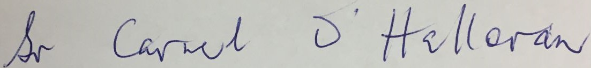 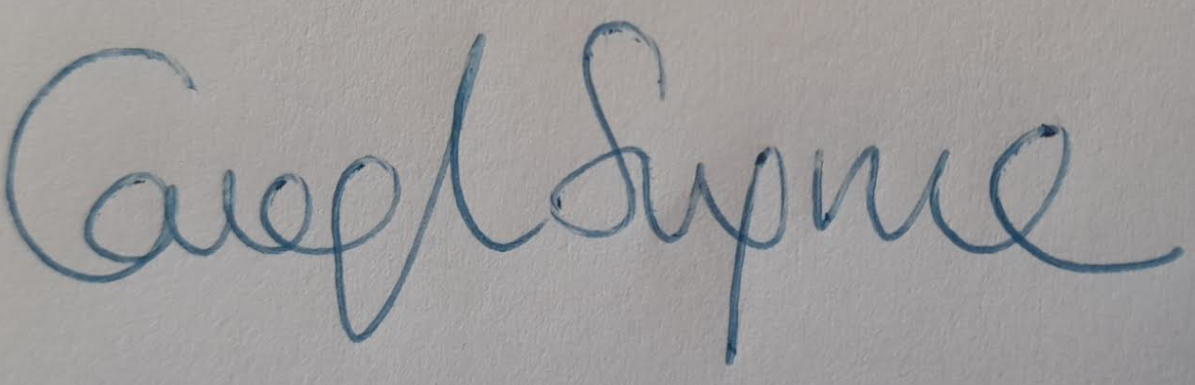 Chairperson of Board of Management 		Principal/Secretary to the Board of ManagementDate:   _____19/09/2023____________ 		Date:  ________19/09/2023______Child Safeguarding Risk AssessmentWritten Assessment of Risk of Scoil Mhuire NS. Mount SackvilleIn accordance with section 11 of the Children First Act 2015 and with the requirement of Chapter 8 of the Child Protection Procedures for Primary and Post Primary Schools (revised 2023), the following is the Written Risk Assessment of Scoil Mhuire NS. Mount Sackville.   In undertaking this risk assessment, the board of management has endeavoured to identify as far as possible the risks of harm that are relevant to this school and to ensure that adequate procedures are in place to manage all risks identified. While it is not possible to foresee and remove all risk of harm, the school has in place the procedures listed in this risk assessment to manage and reduce risk to the greatest possible extent.List of school activities:Daily arrival and dismissal of pupilsRecreation breaks for pupilsClassroom teachingOne-to-one teaching/One-to-one-counsellingOutdoor teaching activitiesSchool outingsSporting ActivitiesUse of toilet areas in schoolPupils changing clothes for sporting or cultural eventsAnnual Sports DayFundraising events involving pupilsUse of off-site facilities for School ActivitiesSchool Transport arrangements including use of Bus escortsCare of Children with Special Education Needs including intimate care needsManagement of challenging behaviour amongst pupils, including appropriate use of restraint where requiredAdministration of First AidAdministration of MedicineCurricular provision in respect of SPHE. RSE, Stay SafePrevention in dealing with bullying amongst pupilsTraining of School personnel in child protection mattersUse of external personnel to supplement curriculum Use of external personnel to support sports and other extra-curricular activitiesCare of pupils with specific vulnerabilities/needs such as Pupils from ethnic minorities/migrantsLesbian, gay, bisexual or transgender (LGBT) childrenPupils of minority religious faithsChildren in care   Recruitment of school personnel includingTeachers/SNAsCaretaker/Secretary/CleanersSport coachesExternal Tutors/Guest SpeakersVolunteers/Parents in school activitiesVisitors/contractors present in school during school hoursVisitors/contractors present during after school activities Participation by pupils in religious ceremonies/religious instruction external to the SchoolUse of information and Communication Technology by pupils in schoolApplication of sanctions under the school’s Code of Behaviour, including detention of pupils, confiscation of phones etc.Students participating in work experience in the schoolStudent teachers undertaking training placement in the schoolUse of video/photography/other media to record school eventsAfter school use of school premises by other organisationsThe school has identified the following risk of harm in respect of its activities:Risk of harm:Not being recognised by school personnelNot being reported properly and promptly by school personnelOf child being harmed in the school by a member of school personnelOf child being harmed in the school by another childOf child being harmed in the school by volunteer or visitor to the school Of child being harmed by a member of school personnel, member of staff, member of another organisation or another person while participating in out of school activities, eg. school tripOf harm due to bullying of childRisk of harm due to inadequate supervision of children in schoolDue to inadequate supervision of children while attending out of school activitiesDue to inappropriate relationship/communications between a child and another child or adultDue to children inappropriately accessing/using computers, social media, phones and other devices while at schoolTo children with SEN who have particular vulnerabilitiesTo child while child is receiving intimate careDue to inadequate code of behaviourIn one-to-one teaching, counselling, coaching situationCaused by member of school personnel communicating with pupils in appropriate manner via social media, texting, digital device or other mannerCaused by member of school personnel accessing or circulating inappropriate material via social media, texting, digital device or other mannerThe school has the following policy and procedures in place to address the risks of harm identified in this assessment:All school personnel are provided with a copy of the school’s Child Safeguarding StatementThe Child Protection Procedures for Primary and Post-Primary Schools 2017 are made available to all school personnel School Personnel are required to adhere to the Child Protection Procedures for Primary and Post-Primary Schools 2017 and all registered teaching staff are required to adhere to the Children First Act 2015The school implements in full the Stay Safe Programme The school implements in full the SPHE curriculumThe school has an Anti-Bullying Policy which fully adheres to the requirements of the Department’s Anti-Bullying Procedures for Primary and Post-Primary SchoolsThe school has a yard/playground supervision policy to ensure appropriate supervision of children during - assembly, dismissal and breaks and in respect of specific areas such as toilets, changing rooms etc.The school has in place a policy and clear procedures in respect of school outings  The school has a Health and Safety policy  The school adheres to the requirements of the Garda vetting legislation and relevant DES circulars in relation to recruitment and Garda vetting The school has a Code of Conduct for school personnel (teaching and non-teaching staff)The school complies with the agreed disciplinary procedures for teaching staff  The school has a Special Educational Needs policyThe school has an Intimate Care policy/plan in respect of students who require such careThe school has in place a policy and procedures for the administration of medication to pupilsThe school:Has provided each member of school staff with a copy of the school’s Child Safeguarding Statement Ensures all new staff are provided with a copy of the school’s Child Safeguarding Statement Encourages staff to avail of relevant training Encourages board of management members to avail of relevant trainingMaintains records of all staff and board member training Has in a code of behaviour for pupilsHas a policy and procedures for the administration of first aidHas an ICT policy in respect of usage of ICT by pupilsHas a Remote Teaching and Learning Policy for appropriate use of Seesaw digital platform and zoom for remote teaching and learning.All families receive a personal confidential code for use of Seesaw digital platformSpecific protocols outlined in the remote teaching and learning policy are agreed with parents before use of Zoom as a communication tool with pupils and/or parents.The school has in place a mobile phone policy in respect of usage of mobile phones by pupils and by staffThe school has a Critical Incident Management PlanThe school has a policy and procedures for the use of external persons to supplement delivery of the curriculum The school has a policy and procedures for the use of external sports coachesThe school has a policy and clear procedures for one-to-one teaching activitiesThe school has a policy and procedures for one-to-one counselling The school has a policy and procedures in respect of student teacher placementsThe school has a policy and procedures in respect of students undertaking work experience in the schoolImportant Note: It should be noted that risk in the context of this risk assessment is the risk of “harm” as defined in the Children First Act 2015 and not general health and safety risk. The definition of harm is set out in Chapter 4 of the Child Protection Procedures for Primary and Post Primary Schools (revised 2023)